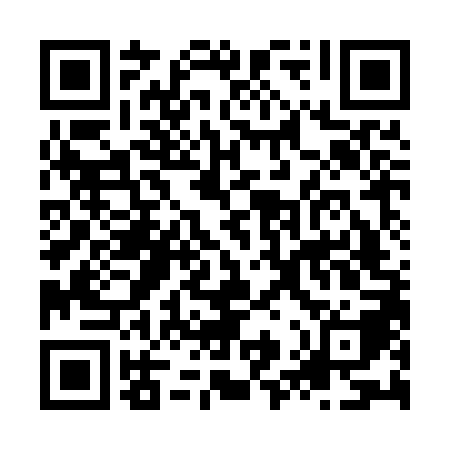 Ramadan times for Moruya, AustraliaMon 11 Mar 2024 - Wed 10 Apr 2024High Latitude Method: NonePrayer Calculation Method: Muslim World LeagueAsar Calculation Method: ShafiPrayer times provided by https://www.salahtimes.comDateDayFajrSuhurSunriseDhuhrAsrIftarMaghribIsha11Mon5:285:286:551:104:427:247:248:4512Tue5:295:296:561:094:417:227:228:4413Wed5:305:306:571:094:407:217:218:4214Thu5:315:316:581:094:397:197:198:4115Fri5:325:326:581:084:387:187:188:3916Sat5:335:336:591:084:387:177:178:3717Sun5:345:347:001:084:377:157:158:3618Mon5:355:357:011:084:367:147:148:3419Tue5:365:367:021:074:357:127:128:3320Wed5:375:377:031:074:347:117:118:3121Thu5:385:387:041:074:337:097:098:3022Fri5:395:397:041:064:327:087:088:2823Sat5:405:407:051:064:317:077:078:2724Sun5:415:417:061:064:307:057:058:2525Mon5:425:427:071:064:297:047:048:2426Tue5:425:427:081:054:287:027:028:2227Wed5:435:437:091:054:277:017:018:2128Thu5:445:447:091:054:266:596:598:1929Fri5:455:457:101:044:256:586:588:1830Sat5:465:467:111:044:246:566:568:1631Sun5:475:477:121:044:236:556:558:151Mon5:485:487:131:034:226:546:548:142Tue5:495:497:141:034:216:526:528:123Wed5:495:497:141:034:206:516:518:114Thu5:505:507:151:034:196:496:498:095Fri5:515:517:161:024:186:486:488:086Sat5:525:527:171:024:176:476:478:077Sun4:534:536:1812:023:165:455:457:058Mon4:534:536:1812:013:155:445:447:049Tue4:544:546:1912:013:145:425:427:0310Wed4:554:556:2012:013:135:415:417:01